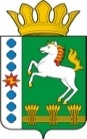 КОНТРОЛЬНО-СЧЕТНЫЙ ОРГАН ШАРЫПОВСКОГО РАЙОНАКрасноярского краяЗаключениена проект Постановления администрации Шарыповского района «О внесении изменений и дополнений в Постановление администрации Шарыповского района от 30.10.2013 № 843-п «Об утверждении муниципальной программы «Развитие культуры Шарыповского района»  21 ноября 2017 год 							               № 126Настоящее экспертное заключение подготовлено Контрольно – счетным органом Шарыповского района на основании ст. 157 Бюджетного  кодекса Российской Федерации, ст. 9 Федерального закона от 07.02.2011 № 6-ФЗ «Об общих принципах организации и деятельности контрольно – счетных органов субъектов Российской Федерации и муниципальных образований», ст. 15 Решения Шарыповского районного Совета депутатов от 20.09.2012 № 31/289р «О внесении изменений и дополнений в Решение Шарыповского районного Совета депутатов от 21.06.2012 № 28/272р «О создании Контрольно – счетного органа Шарыповского района» (в ред. от 20.03.2014 № 46/536р) и в соответствии со стандартом организации деятельности Контрольно-счетного органа Шарыповского района СОД 2 «Организация, проведение и оформление результатов финансово-экономической экспертизы проектов Решений Шарыповского районного Совета депутатов и нормативно-правовых актов по бюджетно-финансовым вопросам и вопросам использования муниципального имущества и проектов муниципальных программ» утвержденного приказом Контрольно-счетного органа Шарыповского района от 16.12.2013 № 29.Представленный на экспертизу проект Постановления администрации Шарыповского района «О внесении изменений и дополнений в Постановление администрации Шарыповского района от 30.10.2013 № 843-п «Об утверждении муниципальной программы «Развитие культуры Шарыповского района»  направлен в Контрольно – счетный орган Шарыповского района 20 ноября  2017 года. Разработчиком данного проекта муниципальной программы является муниципальное казенное учреждение «Управление культуры Шарыповского района».Основанием для разработки муниципальной программы является:- статья 179 Бюджетного кодекса Российской Федерации;- постановление администрации Шарыповского района от 30.07.2013 № 540-п «Об утверждении Порядка принятия решений о разработке муниципальных программ Шарыповского района, их формировании и реализации» (в ред. от 29.06.2015 № 407-п, от  05.12.2016 № 585-п);- распоряжение администрации Шарыповского района от 02.08.2013  № 258-р «Об утверждении перечня муниципальных программ Шарыповского района» (в ред. от 29.07.2014 № 293а-р, от 01.08.2017 № 283-р).Подпрограммами муниципальной программы являются:- подпрограмма 1 «Сохранение культурного наследия и поддержка народного творчества»;- подпрограмма 2 «Обеспечение условий реализации программы».- подпрограмма 3 «Развитие архивного дела в Шарыповском районе».Отдельные мероприятия муниципальной программы:Проведение культурно – массовых мероприятий на территории Шарыповского района.Цель муниципальной программы - создание условий для развития и реализации культурного и духовного потенциала населения  Шарыповского района.Задачи муниципальной программы:Сохранение и эффективное использование культурного наследия Шарыповского района и развитие народного творчества.Создание условий для устойчивого развития отрасли «культура.Обеспечение сохранности архивных документов Архивного фонда Российской Федерации и других архивных документов, хранящихся в муниципальном архиве Шарыповского района.Создание условий для участия населения в культурной жизни.Мероприятие проведено 21 ноября  2017 года.В ходе подготовки заключения Контрольно – счетным органом Шарыповского района были проанализированы следующие материалы:- проект Постановления администрации Шарыповского района «О внесении изменений и дополнений в приложение к Постановлению администрации Шарыповского района от 30.10.2013 № 843-п «Об утверждении муниципальной программы «Развитие культуры Шарыповского района»;-  паспорт муниципальной программы «Развитие культуры Шарыповского района»;- проект Решения Шарыповского районного Совета депутатов «О районном бюджета на 2018 год и плановый период 2019 – 2020 годов».Реализация основных направлений развития сферы  культуры Шарыповского района позволит создать  условия для эффективной интеграции отрасли «Культура» в процессе повышения качества жизни граждан, сохранения социальной стабильности, обеспечения устойчивого социально – экономического развития Шарыповского района.Муниципальная программа «Развитие культуры Шарыповского района» разработана с целью развития системы программно – целевого управления.В целях преодоления сложившихся в сфере культуры района противоречий необходимо сосредоточить усилия на повышении доступности, качества и обеспечении многообразия культурных услуг, продолжить модернизацию и развитие существующей инфраструктуры, внедрение информационных технологий, укрепление кадрового потенциала отрасли, формирование положительного образа района, исходя из критериев наиболее полного удовлетворения потребностей населения, сохранения и приумножения культурного потенциала района.Успешность и эффективность реализации Программы зависит от внешних и внутренних факторов. В числе рисков, которые могут создать препятствия для достижения заявленной в Программе цели, следует отметить следующие.Финансовые риски – возникновение бюджетного дефицита может повлечь сокращение или прекращение программных мероприятий и не достижение целевых по ряду показателей (индикаторов) реализации Программы.Административные и кадровые риски – неэффективное управление Программой, дефицит квалификационных кадров в отрасли «культура» может привести к нарушению планируемых сроков реализации Программы, выполнению её цели и задач, не достижению плановых значений показателей, снижению эффективности работы учреждений культуры и качества предоставляемых услуг.Ограничению вышеуказанных рисков будет способствовать определение приоритетов для первоочередного финансирования, ежегодное уточнение объемов финансовых средств, предусмотренных на реализацию мероприятий Программы, формирование эффективной системы управления и контроля за реализацией Программы, обеспечение притока квалифицированных кадров, переподготовки и повышения квалификации работников.Приоритеты и цели социально – экономического развития в сфере культуры Шарыповского района определены в соответствии со следующими стратегическими документами и нормативными правовыми актами  Российской Федерации, Красноярского края, Шарыповского района:- Закон Российской Федерации от 09.10.1992 № 3612-1 «Основы законодательства Российской Федерации о культуре»;- Закон Красноярского края от 28.06.2007 № 2-190 «О культуре»;- План мероприятий («дорожная карта») «Изменения в отраслях социальной сферы, направленные на повышение эффективности сферы культуры» утвержденным Постановлением администрации Шарыповского района от 27.06.2013 № 466-п;- стратегия развития культурной политики Шарыповского района до 2020 года утвержденной Решением Шарыповского районного Совета депутатов от 28.04.2011 № 15/147р.  В рамках реализации муниципальной программы планируется оказание районными муниципальными учреждениями культуры муниципальных услуг (выполнение работ) утвержденных приказом МКУ «Управление культуры Шарыповского района» от 14.10.2014 № 23 «Об утверждении ведомственного перечня муниципальных услуг (работ), оказываемых (выполняемых) муниципальными учреждениями подведомственными муниципальному казенному учреждению «Управление культуры Шарыповского района» в качестве основных видов деятельности»:- организация библиотечного обслуживания населения, комплектование и обеспечение сохранности их библиотечных фондов.Планируемое финансирование программы составляет  на общую сумму  157 875 660,00 руб., в том числе:										       (руб.) На реализацию отдельного мероприятия 1. «Проведение культурно – массовых мероприятий на территории Шарыповского района» муниципальной программы планируется финансирование за счет средств районного бюджета в сумме 1 773 000,00 руб., в том числе:- 2018 год в сумме 591 000,00 руб.;- 2019 год в сумме 591 000,00 руб.;- 2020 год в сумме 591 000,00 руб..Реализация мероприятия 1 осуществляется Управлением культуры Шарыповского района самостоятельно, на основании годового плана мероприятий и в соответствии с положениями о проведении культурно – досуговых мероприятий и требований к ним.Расходование и учет бюджетных средств осуществляется в соответствии  с порядком исполнения районного бюджета по расходам, установленным приказами финансово – экономического управления администрации Шарыповского района.На реализацию подпрограммы 1 «Сохранение культурного наследия и поддержка народного творчества» планируется финансирование мероприятий подпрограммы 1 составит на общую сумму 135 067 860,00 руб., в том числе:											(руб.)          Целью подпрограммы является сохранение и эффективное использование культурного наследия Шарыповского района:          Для достижения данной цели потребуется решение задачи по развитию библиотечного дела.При реализации данной подпрограммы будут достигнуты следующие показатели:Реализация мероприятий подпрограммы будет способствовать:- обеспечению прав населения района на свободный доступ к информации и культурным ценностям; - повышению уровня комплектования библиотечных фондов; - повышению качества и доступности библиотечных услуг;- расширению разнообразия библиотечных услуг;- росту востребованности услуг библиотек у населения района.Мероприятия и объем финансирования определен на основании  производственных финансовых расчетов, на основании  Указа Президента РФ от 28.07.2012 № 1062 «О мерах государственной поддержки муниципальных учреждений культуры, находящихся на территориях сельских поселений, и их работников», распоряжения Правительства РФ от 18.02.2015 №244-р, приказа Министерства культуры РФ от 23.04.2015 №209, на основании п.3 ст.10 Закона Красноярского края от 28.06.2007 № 2-190 « О культуре», постановления Правительства Красноярского края от 30.09.2013 года № 511-п «Об утверждении государственной программы Красноярского края «Развитие культуры  и туризма», решений Районного совета депутатов от 18.06.2015г. № 59/722 р, от 28.08.2015г. № 61/750 р, от 27.10.2015г. № 2/11 р, постановления Правительства Красноярского края  от 13.05.2015  № 266-п «Об утверждении списка муниципальных образований  Красноярского края – победителей конкурса для предоставления субсидии бюджетам муниципальных образований Красноярского края на реализацию социокультурных проектов муниципальными учреждениями культуры и образовательными организациями в области культуры в 2015 году», постановления Правительства Красноярского края  от 20.11.2015 № 611-п «Об утверждении перечня муниципальных образований Красноярского края – получателей субсидий на проведение мероприятий по подключению общедоступных библиотек Красноярского края к сети Интернет и развитие системы библиотечного дела с учетом задачи расширения информационных технологий и оцифровки».    Достижение показателей в 2018-2020 годах будет обеспечено за счет реализации следующих проектов и мероприятий. За счет бюджетных средств МБУК «МБС» Шарыповского района планирует обслужить в 2018 году 87,180 тыс. человек.Повышению качества библиотечной услуги будет способствовать укрепление материально-технической базы районных библиотек, ежегодное обновление их книжных фондов. В результате за период 2018-2020 годов число удовлетворенных запросов читателей возрастет до 95 %, в режиме удаленного доступа количество обслуженных пользователей ежегодно будет возрастать на 5,5 % относительно предыдущего года.В 2018-2020 годах планируется проведение мероприятий, направленных на пропаганду среди несовершеннолетних и молодежи здорового образа жизни и профилактику правонарушений: районный детский конкурс «Экология. Книга. Мы»» (2018-2019), районная акция «Аллея дружбы» экологическое воспитание, ЖОЗ:  познавательно-экологический марафон «И нам дана одна планета хрупкая земля», (2018),  декада исторической книги  «Анна Каренина. Л.Н. Толстой» (2018-2019). Данные мероприятия посетят более 2 300 человек.В ходе реализации в 2018-2020 годах программ: Экологическая акция «Твой след наземле» к  Году особо охраняемых природных территорий, летние чтения «Лето на пять с плюсом», неделя патриотической книги «С чего начинается Родина», молодежных чтений «В книжный мир откроется дверь». Участниками мероприятий станут более 2 300 человек, что будет способствовать привлечение к чтению, организации содержательного досуга, интеллектуального развития детей, подростков и молодежи, профилактике правонарушений среди подрастающего поколения.Всего в 2018-2020 годах планируется провести более 850 массовых мероприятий по пропаганде книг, охват которыми, составит свыше 10 000 человек.На реализацию подпрограммы 2 «Обеспечение условий реализации программы»  планируется финансирование мероприятий подпрограммы 2 на общую сумму 17 049 000,00 руб., в том числе:							(руб.)Расходы данной подпрограммы предусматриваются на решение задачи по созданию условий для устойчивого развития отрасли «культура». Средства будут направлены на создание условий для эффективного, ответственного и прозрачного управления финансовыми ресурсами в рамках выполнения установленных функций и полномочий.Целью подпрограммы является создание условий для устойчивого развития отрасли «культура».Достижение данной цели потребует решения задач по созданию условий эффективного, ответственного и прозрачного управления финансовыми ресурсами в рамках выполнения установленных функций и полномочий.В результате реализации мероприятий подпрограммы 2 ожидается достигнуть следующих результатов:- обеспечения реализации государственной политики в сфере культуры на всей территории района;- формирование необходимой нормативно-правовой базы, направленной на развитие отрасли и обеспечивающей эффективную реализацию программы;- внедрение своевременных подходов бюджетного планирования;- организация деятельности аппарата Управления культуры, обеспечивающего деятельность подведомственных учреждений.При реализации данной подпрограммы будут достигнуты следующие показатели:Реализация мероприятий подпрограммы будет способствовать:- повышению качества межведомственного и межуровневого взаимодействия;- совершенствованию системы оплаты труда;- повышению эффективности управления бюджетными средствами и использованию муниципального имущества в части вопроса реализации  программы.На реализацию подпрограммы 3  «Развитие архивного дела в Шарыповском районе» планируется финансирование мероприятий подпрограммы 3 на общую сумму 5 758 800,00 руб., в том числе:							(руб.)Расходы по подпрограмме 3 предусматриваются на решение задачи по обеспечению сохранности архивных документов Шарыповского района. Средства будут направлены на создание условий для сохранения, пополнения и эффективного использования архивных документов.Целью подпрограммы 3 является обеспечение сохранности архивных документов Шарыповского района.Для достижения данной цели потребуется решение задачи по созданию условий для сохранения, пополнения и эффективного использования архивных документов.При реализации данной подпрограммы будут достигнуты следующие показатели:Реализация мероприятий подпрограммы будет способствовать обеспечению прав населения района на свободный доступ к информации, культурным ценностям.При проверке правильности планирования и составления проекта Постановления  нарушений не установлено.На основании выше изложенного Контрольно – счетный орган предлагает администрации Шарыповского района принять проект Постановления администрации Шарыповского района «О внесении изменений в постановление администрации Шарыповского района от 30.10.2013 № 843-п «Об утверждении муниципальной программы Шарыповского района «Развитие культуры  Шарыповского района».Председатель Контрольно – счетного органа							Г.В. СавчукАудитор Контрольно – счетного органа							И.В. Шмидт годакраевой бюджетрайонный бюджетбюджет поселенийвнебюджетные источникиитого2018 год31 900,0019 294 640,0033 295 680,003 000,0052 625 220,002019 год31 900,0019 294 640,0033 295 680,003 000,0052 625 220,002020 год31 900,0019 294 640,0033 295 680,003 000,0052 625 220,00итого95 700,0057 883 920,0099 887 040,009 000,00157 875 660,00краевой бюджетрайонный бюджетбюджет поселенийвнебюджетные источникиитого2018 год0,0011 723 940,0033 295 680,003 000,0045 022 620,002019 год0,0011 723 940,0033 295 680,003 000,0045 022 620,002020 год0,0011 723 940,0033 295 680,003 000,0045 022 620,00итого0,0035 171 820,0099 887 040,009 000,00135 067 860,00ПоказателиЕд. изм.2018 год2019 год2020 годколичество посетителей районных муниципальных библиотектыс. чел87,1887,1887,18среднее число книговыдач в расчете на 1 тыс. человек населения экз.16,116,116,1количество посетителей библиотек в расчете на 1 тыс. человек населениячел.6,06,06,0Количество библиографических записей внесенных в электронные каталоги общедоступных библиотек районатыс. ед11 18011 19011 190количество экземпляров новых изданий, поступивших в фонды общедоступных библиотек, в расчете на  1000 жителейэкз.370,63371,17370,96краевой бюджетрайонный бюджетитого2018 год0,005 683 000,005 683 000,002019 год0,005 683 000,005 683 000,002020 год0,005 683 000,005 683 000,00итого0,0017 049 000,0017 049 000,00ПоказателиЕд. изм.2018 год2019 год2020 годколичество специалистов, повысивших квалификацию, прошедших переподготовку, обученных на семинарах и др. мероприятияхчел.121414своевременность утверждения и размещения муниципального задания на текущий финансовый год и плановый периоддней/откл.000своевременность согласования и размещения плана финансово- хозяйственной деятельностидней/откл.000Суммарная оценка показателей качества финансового менеджмента главных распорядителей бюджетных средствбалл878788краевой бюджетрайонный бюджетитого2018 год31 900,001 887 700,001 919 600,002019 год31 900,001 887 700,001 919 600,002020 год31 900,001 887 700,001 919 600,00итого95 700,005 663 100,005 758 800,00ПоказателиЕд. изм.2018 год2019 год2020 годКоличество документов, включенных в состав Архивного фонда РФед.14 468,014 470,014 470,0Доля архивных фондов, переведенных в электронную форму, в общем объеме архивных фондов%2,152,152,18Уровень соответствия условий хранения архивных документов нормативным требованиям%959595